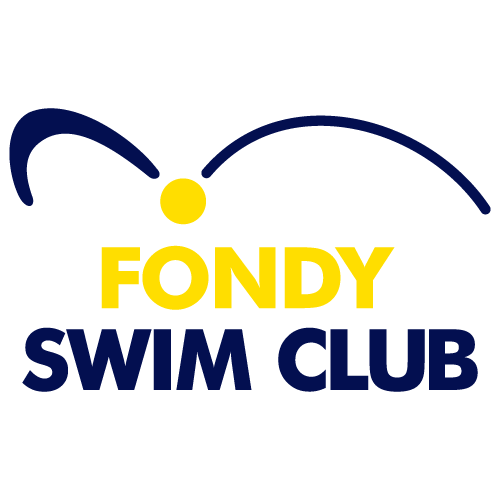 Beginner Practice Group Practice Times and LocationsBronze Practice Group Practice Times and LocationshSilver Practice Group All Practice Times at the Aquatic CenterGold Practice Group All Practice Times at the Aquatic CenterMondayTuesdayWednesdayThursdayFridayNO PRACTICE6:00 – 7:00@ the YMCANO PRACTICE6:00 – 6:30@ the YMCA6:00 – 6:45@ the Aquatic CenterMondayTuesdayWednesdayThursdayFriday6:00 – 6:45 or6:45 – 7:30@ the YMCA NO PRACTICE6:00 – 6:45 or6:45 – 7:30@ the YMCA6:30 – 7:00@ the YMCA6:00 – 6:45@ the Aquatic CenterMondayTuesdayWednesdayThursdayFridaySwim 6:45 – 8:00 Swim 6:45 – 8:00Dryland 5:45 – 6:45Swim 6:45 – 8:00Swim 6:45 – 8:00Swim 6:45 – 8:00 MondayTuesdayWednesdayThursdayFridaySwim 6:00 - 8:00 Dryland 5:00 – 6:00Swim 6:00 – 8:00Swim 6:00 – 8:00Dryland 5:00 – 6:00Swim 6:00 – 8:00Swim 6:00 – 8:00